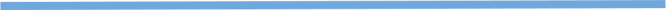 GRIGLIA OSSERVAZIONE DEL DOCENTE TUTOR (NELLA CLASSE DEL DOCENTE NEOIMMESSO IN RUOLO -SOSTEGNO) A.S. _______/________ DOCENTE IN ANNO DI PROVA: __________________________________________________________________________________ DOCENTE TUTOR: ______________________________________________________________________________________________ DISCIPLINA DI INSEGNAMENTO:   SOSTEGNO  CLASSE DI CONCORSO:_______________CLASSE:_______SEZ.:__________ DATA DELL’OSSERVAZIONE:_________ ________    DIAGNOSI DELL’ALUNNO ASSEGNATO: __________________________ ______________________________________________________________________________________________________________________________________________________________________________________________________________________________ OSSERVAZIONI GENERALI  ___________________________________________________________________________________________________________________________________________________________________________________________________________________________________________________________________________________________________________________________________________________________________________________________________________________________________________________________________________________________________________________________________________________________________________ 	Firma del docente tutor  	 	 	 	 	 	 	Firma del docente neo-immesso in ruolo _______________________________________   	 	 	 	_______________________________________ AMBITO OSSERVATO INDICATORI Eventuale rilevazione dell’elemento osservato Indicare con +    positivo -     negativo N   non rilevato NOTE E OSSERVAZIONI A. GESTIONE DELLA LEZIONE Capacità di progettare l’intervento specializzato sull’alunno A. GESTIONE DELLA LEZIONE Coerenza dell’attività con gli obiettivi del PEI A. GESTIONE DELLA LEZIONE Gestione efficace degli spazi A. GESTIONE DELLA LEZIONE L’attività ha considerato i prerequisiti necessari A. GESTIONE DELLA LEZIONE Risulta completa, esauriente ed effettivamente calibrata sul PEI A. GESTIONE DELLA LEZIONE Il tempo a disposizione è progettato in modo coerente con l’attività proposta A. GESTIONE DELLA LEZIONE Il docente verifica di essere stato compreso, durante e dopo l’intervento, con richiesta di adeguati feedback A. GESTIONE DELLA LEZIONE Chiarezza nell’esposizione A. GESTIONE DELLA LEZIONE Capacità di trasmettere contenuti A. GESTIONE DELLA LEZIONE Capacità di adeguamento dell’intervento ai tempi di attenzione A. GESTIONE DELLA LEZIONE Promuove un atteggiamento positivo e motivante A. GESTIONE DELLA LEZIONE Chiarezza nelle richieste A. GESTIONE DELLA LEZIONE Capacità di semplificazione ed adattamento materiali A. GESTIONE DELLA LEZIONE Efficienza dei metodi utilizzati A. GESTIONE DELLA LEZIONE Efficacia nell’utilizzo di metodologie di didattica inclusiva A. GESTIONE DELLA LEZIONE Rispetto del livello cognitivo dell’alunno B. TENUTA DEL REGISTRO Ordinata, dettagliata e completa B. TENUTA DEL REGISTRO Aggiunta di osservazioni sull’andamento giornaliero dell’alunno Aggiunta annotazioni riguardanti il gruppo classe Adeguata nei tempi C. MODALITA’ DI VALUTAZIONE Capacità di predisporre verifiche di livello adeguato all’attività proposta C. MODALITA’ DI VALUTAZIONE Esplicita chiaramente le modalità di valutazione all’alunno e alla classe C. MODALITA’ DI VALUTAZIONE Esplicita i criteri di correzione e valutazione C. MODALITA’ DI VALUTAZIONE Adotta modalità di verifica individualizzate C. MODALITA’ DI VALUTAZIONE Capacità di coinvolgere l’alunno dell’autovalutazione C. MODALITA’ DI VALUTAZIONE Adozione di prove equipollenti C. MODALITA’ DI VALUTAZIONE Tempi adeguati alla verifica proposta D. RELAZIONE CON L’ALUNNO Capacità di creare rapporti sereni e costruttivi con l’alunno D. RELAZIONE CON L’ALUNNO Capacità di far rispettare le regole D. RELAZIONE CON L’ALUNNO Capacità di creare attività gratificanti che mirino all’accrescimento dell’autostima D. RELAZIONE CON L’ALUNNO Capacità di costruire relazioni empatiche con il giusto distacco D. RELAZIONE CON L’ALUNNO Capacità comunicativa D. RELAZIONE CON L’ALUNNO Gestire eventuali comportamenti oppositivi E. RELAZIONE CON LA CLASSE Capacità di creare rapporti sereni e costruttivi con il gruppo classe E. RELAZIONE CON LA CLASSE Capacità di far rispettare le regole E. RELAZIONE CON LA CLASSE Capacità di costruire relazioni empatiche con il giusto distacco E. RELAZIONE CON LA CLASSE Capacità comunicativa E. RELAZIONE CON LA CLASSE Promuove condizioni finalizzate all’obiettivo dell’inclusione E. RELAZIONE CON LA CLASSE Promuove relazione positiva tra l’alunno e il gruppo classe E. RELAZIONE CON LA CLASSE Promuove il coinvolgimento attivo degli alunni E. RELAZIONE CON LA CLASSE Corretto utilizzo di diversi stili comunicativi F. RELAZIONE CON I COLLEGHI Disponibilità alla condivisione di strumenti e materiali F. RELAZIONE CON I COLLEGHI Disponibilità alla collaborazione F. RELAZIONE CON I COLLEGHI Condivisione elaborazione prove di verifica F. RELAZIONE CON I COLLEGHI Disponibilità ad accogliere le linee guida e le indicazioni del docente tutor F. RELAZIONE CON I COLLEGHI Predisposizione ad offrire contributi personali F. RELAZIONE CON I COLLEGHI Correttezza nelle attività condivise F. RELAZIONE CON I COLLEGHI Disponibilità al confronto G. STRUMENTI UTILIZZATI Indica con una X Indica con una X NOTE E OSSERVAZIONI LIM  □ SI   □ NO Libro di testo □ SI   □ NO Schemi logici □ SI   □ NO Mappe concettuali □ SI   □ NO Laboratorio □ SI   □ NO Altro  __________________________________ H. METODI E STRATEGIE Brain-storming □ SI   □ NO H. METODI E STRATEGIE Problem-solving □ SI   □ NO H. METODI E STRATEGIE Role-playing □ SI  □ NO H. METODI E STRATEGIE Circle-time □ SI  □ NO H. METODI E STRATEGIE Cooperative learning □ SI  □ NO H. METODI E STRATEGIE Jigsaw □ SI  □ NO H. METODI E STRATEGIE Tutoring o peer-to-peer □ SI  □ NO H. METODI E STRATEGIE Didattica laboratoriale □ SI   □ NO H. METODI E STRATEGIE Altro __________________________________ □ SI   □ NO  